      ENTRY FORM  (only one horse per form) 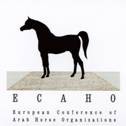 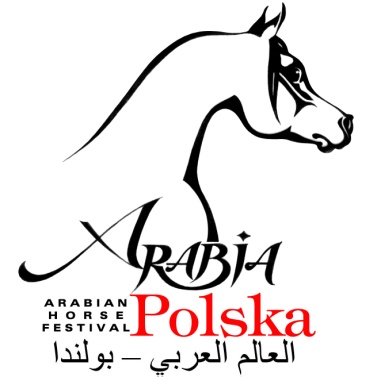   ARABIA - POLSKA             IV Warsaw ChampionshipECAHO INTERNATIONAL B-International ShowGóra Kalwaria, Buksza Polo & Riding Club, June 27-38th, 2015.Closing date for entries: 10th of June 2015Owner:............................................................................................................................................................................................................................................................................................................................................................Country:y................................Address:.....................................................................................................................................................................................................................................................................................................................................................................................................................................................................................................................................................................................................................................................................................................................................................................................................................................e-mail:.................................Tel./Fax:............................................................Breeder:............................................................................................................................................................................................................................................................................................................................................................Countryj:y................................         By the closing date of entries, the horse is registered in the Studbook of         By the closing date of entries, the horse is registered in the Studbook of         By the closing date of entries, the horse is registered in the Studbook of         By the closing date of entries, the horse is registered in the Studbook ofCountry:          Studbook:            Passport no.:Class:Name oft the horse:Name oft the horse:Sire:Sire:I, the undersigned exhibitor, engage that I and my servants and assistants hold entire responsibility for the horse entered and I accept without restriction the statutes, regulations and jurisdiction of ECAHO. Furthermore, concerning my entry, I agree to declare any possible conflict of interest with the judges.I, the undersigned exhibitor, engage that I and my servants and assistants hold entire responsibility for the horse entered and I accept without restriction the statutes, regulations and jurisdiction of ECAHO. Furthermore, concerning my entry, I agree to declare any possible conflict of interest with the judges.Class:Name oft the horse:Name oft the horse:Sire:Dam:I, the undersigned exhibitor, engage that I and my servants and assistants hold entire responsibility for the horse entered and I accept without restriction the statutes, regulations and jurisdiction of ECAHO. Furthermore, concerning my entry, I agree to declare any possible conflict of interest with the judges.I, the undersigned exhibitor, engage that I and my servants and assistants hold entire responsibility for the horse entered and I accept without restriction the statutes, regulations and jurisdiction of ECAHO. Furthermore, concerning my entry, I agree to declare any possible conflict of interest with the judges.Class:Date of birth:Date of birth:Dam:Sire:I, the undersigned exhibitor, engage that I and my servants and assistants hold entire responsibility for the horse entered and I accept without restriction the statutes, regulations and jurisdiction of ECAHO. Furthermore, concerning my entry, I agree to declare any possible conflict of interest with the judges.I, the undersigned exhibitor, engage that I and my servants and assistants hold entire responsibility for the horse entered and I accept without restriction the statutes, regulations and jurisdiction of ECAHO. Furthermore, concerning my entry, I agree to declare any possible conflict of interest with the judges.Class:Sex:Colour:Dam:Dam:I, the undersigned exhibitor, engage that I and my servants and assistants hold entire responsibility for the horse entered and I accept without restriction the statutes, regulations and jurisdiction of ECAHO. Furthermore, concerning my entry, I agree to declare any possible conflict of interest with the judges.I, the undersigned exhibitor, engage that I and my servants and assistants hold entire responsibility for the horse entered and I accept without restriction the statutes, regulations and jurisdiction of ECAHO. Furthermore, concerning my entry, I agree to declare any possible conflict of interest with the judges.Photocopies of the presently valid registration documents are enclosed.Photocopies of the presently valid registration documents are enclosed.Photocopies of the presently valid registration documents are enclosed.Photocopies of the presently valid registration documents are enclosed.Photocopies of the presently valid registration documents are enclosed.Name of the exhibitor:Name of the exhibitor:Photocopies of the presently valid registration documents are enclosed.Photocopies of the presently valid registration documents are enclosed.Photocopies of the presently valid registration documents are enclosed.Photocopies of the presently valid registration documents are enclosed.Photocopies of the presently valid registration documents are enclosed.…......................................................................…......................................................................This Entry Form is not valid without signatureClosing date for entries : 10th of June, 2015 . Cancellations after that date will be charged !!This Entry Form is not valid without signatureClosing date for entries : 10th of June, 2015 . Cancellations after that date will be charged !!This Entry Form is not valid without signatureClosing date for entries : 10th of June, 2015 . Cancellations after that date will be charged !!This Entry Form is not valid without signatureClosing date for entries : 10th of June, 2015 . Cancellations after that date will be charged !!This Entry Form is not valid without signatureClosing date for entries : 10th of June, 2015 . Cancellations after that date will be charged !!Date & Signature of the exhibitor:Date & Signature of the exhibitor:This Entry Form is not valid without signatureClosing date for entries : 10th of June, 2015 . Cancellations after that date will be charged !!This Entry Form is not valid without signatureClosing date for entries : 10th of June, 2015 . Cancellations after that date will be charged !!This Entry Form is not valid without signatureClosing date for entries : 10th of June, 2015 . Cancellations after that date will be charged !!This Entry Form is not valid without signatureClosing date for entries : 10th of June, 2015 . Cancellations after that date will be charged !!This Entry Form is not valid without signatureClosing date for entries : 10th of June, 2015 . Cancellations after that date will be charged !!…......................................................................…......................................................................Please mail the Entry Form to the Show Office:  MZ BUKSZA.: ul. Lipowa 5, 05-530 Obręb, Poland, or send by  email to: buksza@icloud.comInformation: Paweł Olbrych mobile: +48.601.332584All payments to Majatek Ziemski Buksza Paweł Olbrych, Lipowa 5 , 05-530 Obręb Rachunek nr 59 1240 6247 1111 0000 4976 8662 Bank PEKAO SA